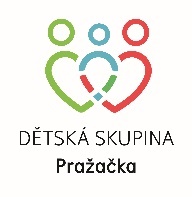 CZ.03.1.51/0.0/0.0/22_142/0017407ŽÁDOST o ukončení́ docházky dítěte do Dětské skupiny PražačkaZákonný zástupce:  Jméno a příjmení: .........................................................................................................................  Bydliště̌: .......................................................................................................................................  Žádám o ukončení docházky mého dítěte do dětské skupiny:  Jméno a příjmení dítěte: ...............................................................................................................  Datum narození: ………………………………………………………………………………... Bydliště: ………………………………………………………………………………………... Ke dni: ………………………………………………………………………………………….. Z důvodu (nemusí být uveden): .......................................................................................................................................................  .......................................................................................................................................................  Dne: ................................................   		                ………………………………………………………..	  	                                                                                  podpis zákonného zástupce  